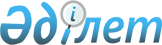 О проекте Закона Республики Казахстан "О ратификации Договора о стратегическом партнерстве и союзнических отношениях между Республикой Казахстан и Азербайджанской Республикой"Постановление Правительства Республики Казахстан от 25 апреля 2006 года
N 321

      Правительство Республики Казахстан  ПОСТАНОВЛЯЕТ : 

      внести на рассмотрение Мажилиса Парламента Республики Казахстан проект Закона Республики Казахстан "О ратификации Договора о стратегическом партнерстве и союзнических отношениях между Республикой Казахстан и Азербайджанской Республикой".        Премьер-Министр 

      Республики Казахстан Проект  

  Закон Республики Казахстан  О ратификации Договора о стратегическом партнерстве и союзнических 

отношениях между Республикой Казахстан и 

Азербайджанской Республикой       Ратифицировать Договор о стратегическом партнерстве и союзнических отношениях между Республикой Казахстан и Азербайджанской Республикой, совершенный в Баку 24 мая 2005 года.        Президент 

      Республики Казахстан  

  ДОГОВОР 

о стратегическом партнерстве и союзнических отношениях между 

Республикой Казахстан и Азербайджанской Республикой       Республика Казахстан и Азербайджанская Республика, далее именуемые Высокими Договаривающимися Сторонами, 

      опираясь на исторически сложившиеся связи, дружественные отношения и традиции доброго общения между их народами, 

      считая, что укрепление братских, дружественных и добрососедских отношений между Высокими Договаривающимися Сторонами отвечает коренным интересам народов обоих государств, служит делу поддержания международного мира и безопасности, 

      подтверждая свою приверженность целям и принципам Устава Организации Объединенных Наций, Хельсинского Заключительного акта и других документов, принятых в рамках Организации по безопасности и сотрудничеству в Европе, 

      подтверждая свою решимость всесторонне укреплять межгосударственные отношения на основе принципов взаимного уважения их государственного суверенитета и независимости, территориальной целостности, нерушимости границ, невмешательства во внутренние дела друг друга, мирного разрешения споров, уважения прав и основных свобод человека, добросовестного выполнения обязательств, а также других общепризнанных норм международного права, 

      считая необходимым углубление экономического сотрудничества двух стран, создание благоприятных условий для его дальнейшего развития, установление прямых связей между хозяйствующими субъектами всех форм собственности, 

      с целью придать в XXI веке новое качество двустороннему сотрудничеству в политической, экономической, научно-технической, экологической, информационной, гуманитарной, культурной и других областях и укрепить его правовую базу, 

      договорились о нижеследующем:  

  Статья 1       Высокие Договаривающиеся Стороны строят свои отношения на основе равенства, взаимного доверия, стратегического партнерства и всестороннего сотрудничества.  

  Статья 2       Высокие Договаривающиеся Стороны подтверждают обязательство воздерживаться от применения силы или угрозы силой в межгосударственных отношениях, обязуются не вступать в военные союзы или принимать участие в каких-либо группировках государств, а также в действиях, направленных против другой Высокой Договаривающейся Стороны. 

      В случае возникновения ситуации, которая по мнению одной из Высоких Договаривающихся Сторон представляет собой угрозу вооруженного нападения со стороны третьих государств, Высокие Договаривающиеся Стороны незамедлительно проведут соответствующие консультации друг с другом как на двусторонней основе, так и в рамках международных организаций, членами которых они являются, с целью принятия мер способствующих еҰ мирному урегулированию. 

      Высокие Договаривающиеся Стороны обязуются не допускать использование своей территории, системы коммуникаций и другой инфраструктуры третьими государствами в целях подготовки или осуществления вооруженной агрессии или иной враждебной деятельности против другой Высокой Договаривающейся Стороны.  

  Статья 3       Высокие Договаривающиеся Стороны взаимодействуют в целях укрепления мира, повышения стабильности и безопасности в регионе. 

      Высокие Договаривающиеся Стороны, подтверждая недопустимость применения силы или угрозы ее применения в межгосударственных отношениях, признают нерушимость государственных границ. 

      Высокие Договаривающиеся Стороны оказывают друг другу всестороннюю поддержку и взаимную помощь в вопросах предотвращения угрозы их независимости, суверенитету, территориальной целостности.  

  Статья 4       Высокие Договаривающиеся Стороны расширяют сотрудничество и контакты в рамках международных организаций, проводят консультации для согласования своих позиций по вопросам, представляющим взаимный интерес. 

      Высокие Договаривающиеся Стороны способствуют укреплению коллективной безопасности, а также усилению миротворческой роли ООН, ОБСЕ и повышению эффективности механизмов урегулирования региональных конфликтов и иных ситуаций, затрагивающих интересы Высоких Договаривающихся Сторон, координируют свои позиции в этих областях с целью осуществления при необходимости совместных или согласованных действий. 

      Высокие Договаривающиеся Стороны прилагают усилия для содействия урегулированию региональных конфликтов на основе общепризнанных норм международного права и прежде всего соблюдения и обеспечения суверенитета, территориальной целостности и нерушимости границ государств.  

  Статья 5       Каждая из Высоких Договаривающихся Сторон предоставляет гражданам другой Высокой Договаривающейся Стороны, проживающим на еҰ территории, независимо от их национальной принадлежности, вероисповедания или иных различий, права и свободы на тех же основаниях и в таком же объеме, как и своим собственным гражданам, за исключением случаев, связанных с принадлежностью к гражданству Высоких Договаривающихся Сторон. 

      Высокие Договаривающиеся Стороны заключат отдельные соглашения, необходимые для обеспечения защиты прав своих граждан, проживающих на территории другой Высокой Договаривающейся Стороны.  

  Статья 6       Высокие Договаривающиеся Стороны примут необходимые меры по обеспечению в отношении друг друга режима наибольшего благоприятствования или национального режима во всех областях экономического сотрудничества и не принимают меры, направленные на ухудшение условий по осуществлению данного сотрудничества. 

      Каждая из Высоких Договаривающихся Сторон заблаговременно информирует другую Высокую Договаривающуюся Сторону об экономических решениях, которые могут затрагивать ее права и законные интересы и воздерживается от осуществления мер, дестабилизирующих экономическое положение другой Высокой Договаривающейся Стороны.  

  Статья 7       Высокие Договаривающиеся Стороны способствуют развитию и укреплению двусторонних торгово-экономических отношений, связей в области науки, культуры, образования, здравоохранения, технологий, экологии и охраны окружающей среды с учетом долгосрочных перспектив и на взаимовыгодных условиях. 

      В этих целях Высокие Договаривающиеся Стороны создадут необходимые правовые, экономические, финансовые и торговые условия для постепенного перехода к свободному перемещению товаров, услуг и капитала между обеими странами. 

      Высокие Договаривающиеся Стороны укрепляют сотрудничество, в первую очередь в сфере промышленности, охраны окружающей среды, сельского хозяйства, транспорта, туризма, связи, телекоммуникаций и энергетики.  

  Статья 8       Высокие Договаривающиеся Стороны уделяют особое внимание развитию сотрудничества в области управления системами энергетики, транспорта, информатики и связи, включая спутниковую связь и телекоммуникации, способствуя развитию в этих областях комплексов и единых систем. 

      Высокие Договаривающиеся Стороны будут поддерживать создание надежных и безопасных экспортных маршрутов, которые могут быть использованы для доставки нефти и газа, добываемых в Республике Казахстан и Азербайджанской Республике, на международные рынки и, в этой связи, продолжают совместные усилия по повышению эффективности нефтегазотранспортных систем.  

  Статья 9       Высокие Договаривающиеся Стороны гарантируют взаимное обеспечение на территориях своих государств благоприятных условий для перевозки и свободы транзита их пассажиров и всех видов грузов автомобильным, железнодорожным, воздушным, трубопроводным и другими видами транспорта и воздерживаются от принятия мер, направленных на создание неблагоприятных условий для сотрудничества в указанных областях.  

  Статья 10       Высокие Договаривающиеся Стороны поощряют регулярные консультации, обмен информацией и опытом в экономической, научной, технической и культурной областях, а также поддерживают расширение контактов в этих целях на всех уровнях. 

      Высокие Договаривающиеся Стороны признают целесообразным осуществление мер по созданию совместных финансово-промышленных групп, холдинговых и лизинговых компаний. Высокие Договаривающиеся Стороны содействуют развитию прогрессивных форм сотрудничества национальных капиталов в производственной, инвестиционной, банковской и коммерческой сферах, обеспечивают благоприятные условия для взаимных инвестиций. 

      Высокие Договаривающиеся Стороны, в соответствии со своими национальными законодательствами, обеспечивают благоприятные условия для предпринимательской деятельности на своей территории для физических и юридических лиц другой Высокой Договаривающейся Стороны. 

      Высокие Договаривающиеся Стороны поощряют взаимные инвестиции и обеспечивают их защиту на основе заключенных для этой цели соглашений.  

  Статья 11       Каждая из Высоких Договаривающихся Сторон гарантирует защиту права собственности и имущества юридических и физических лиц другой Высокой Договаривающейся Стороны на своей территории.  

  Статья 12       Высокие Договаривающиеся Стороны сотрудничают в вопросах национальной безопасности и в военной сфере, содействуют контактам между соответствующими ведомствами обоих государств на  основе отдельных соглашений и взаимодействуют в военно-технической области.  

  Статья 13       Высокие Договаривающиеся Стороны поощряют контакты между культурными и образовательными учреждениями обеих стран, а также обмен специалистами. 

      Каждая из Высоких Договаривающихся Сторон предоставляет возможность своим гражданам изучать язык, способствует ознакомлению с культурой, произведениями искусства, литературой, печатными изданиями другой Высокой Договаривающейся Стороны, в том числе в своих учебных заведениях. 

      Высокая Договаривающаяся Сторона предоставляет право на ознакомление с архивными, историческими документами для изучения и исследования специалистами другой Высокой Договаривающейся Стороны.  

  Статья 14       Высокие Договаривающиеся Стороны обеспечивают право на сохранение и развитие национальной культуры и языка казахов, проживающих на территории Азербайджанской Республики, и азербайджанцев, проживающих на территории Республики Казахстан, а также развивают сотрудничество в этой области.  

  Статья 15       Высокие Договаривающиеся Стороны развивают сотрудничество в области науки и техники, в осуществлении фундаментальных исследований, реализации совместных программ и разработок, включая космические, на основе отдельных соглашений, содействуют созданию и деятельности совместных научно-производственных коллективов.  

  Статья 16       Высокие Договаривающиеся Стороны тесно сотрудничают в деле охраны здоровья населения, развития медицинской науки и практики, укрепления ее материально-технической базы, сохраняют доступность и право пользования своими медицинскими организациями для лечения и получения консультационной помощи населением другой Высокой Договаривающейся Стороны.  

  Статья 17       Высокие Договаривающиеся Стороны придают приоритетное значение обеспечению экологической безопасности, действуя в соответствии с международными договорами в этой области. 

      Высокие Договаривающиеся Стороны принимают необходимые меры для предотвращения загрязнения окружающей среды и обеспечения рационального природопользования. Высокие Договаривающиеся Стороны развивают сотрудничество в области борьбы с последствиями экологических катастроф и антропогенного воздействия на природную среду, в том числе в трансграничном аспекте. 

      Высокие Договаривающиеся Стороны объединяют и координируют усилия в деле восстановления экологической системы Каспийского моря, взаимодействуют в выработке и реализации международных и особенно региональных программ в этой области.  

  Статья 18       Высокие Договаривающиеся Стороны поощряют сотрудничество между их законодательной и исполнительной ветвями власти, в том числе между городами, областями, районами и другими административно-территориальными единицами, всемерно содействуют контактам между гражданами обоих государств.  

  Статья 19       Высокие Договаривающиеся Стороны сотрудничают в области борьбы с терроризмом, организованной преступностью, незаконным оборотом наркотических средств, психотропных веществ, их аналогов и прекурсоров, контрабандой оружия, незаконной продажей и перемещением через границу культурных ценностей, преступлениями в сфере экономической и финансовой деятельности, легализацией доходов, полученных в результате занятия противоправной деятельностью, иными опасными видами преступлений. 

      Высокие Договаривающиеся Стороны, основываясь на принципах и нормах международного права, проводят работу по предотвращению случаев незаконного вмешательства в деятельность гражданской авиации.  

  Статья 20       Настоящий Договор не направлен против третьих государств и ни в какой форме не затрагивает каких-либо прав и обязательств Высоких Договаривающихся Сторон, вытекающих из других международных договоров, участниками которых они являются.  

  Статья 21       В соответствии со статьей 102 Устава ООН, настоящий Договор подлежит регистрации в Секретариате ООН.  

  Статья 22       В целях реализации положений настоящего Договора Высокие Договаривающиеся Стороны в случае необходимости заключат отдельные соглашения.  

  Статья 23       Споры и разногласия, которые могут возникнуть при реализации положений настоящего Договора, Высокие Договаривающиеся Стороны будут разрешать путем переговоров и консультаций.  

  Статья 24       По взаимному согласию Высокие Договаривающиеся Стороны могут вносить в настоящий Договор дополнения и изменения, оформляемые отдельными протоколами, которые являются неотъемлемыми частями настоящего Договора и вступают в силу в соответствии со статьей 26 настоящего Договора.  

  Статья 25       После вступления в силу настоящего Договора в отношениях между Республикой Казахстан и Азербайджанской Республикой утрачивает силу Договор об основах отношений между Республикой Казахстан и Азербайджанской Республикой от 16 сентября 1996 года.  

  Статья 26       Настоящий Договор подлежит ратификации и вступит в силу со дня обмена ратификационными грамотами. 

      Настоящий Договор заключается на неопределенный срок. Настоящий Договор прекращает свое действие по истечении шести месяцев с даты получения одной Высокой Договаривающейся Стороной соответствующего письменного уведомления другой Высокой Договаривающейся Стороны о ее намерении прекратить его действие. 

      Совершено в городе Баку 24 мая 2005 года в двух подлинных экземплярах каждый на казахском, азербайджанском и русском языках, причем все тексты имеют одинаковую силу. 

      Для целей толкования положений настоящего Договора Высокие Договаривающиеся Стороны будут обращаться к тексту на русском языке.        ЗА РЕСПУБЛИКУ          ЗА АЗЕРБАЙДЖАНСКУЮ 

       КАЗАХСТАН                  РЕСПУБЛИКУ 
					© 2012. РГП на ПХВ «Институт законодательства и правовой информации Республики Казахстан» Министерства юстиции Республики Казахстан
				